      PUBLIC NOTICE POSTING REQUEST                                     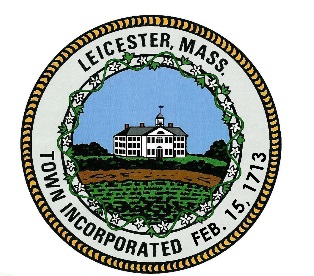      OFFICE OF THE LEICESTER TOWN CLERK ORGANIZATION: Select Board & Finance Advisory Board MEETING:  X				PUBLIC HEARING:    	DATE:  April 27, 2020			TIME:  6:30pmLOCATION:	Virtual Meeting – See Instructions BelowREQUESTED BY:	Kristen L. Forsberg								_____Agenda packet and associated documents can be found at www.leicesterma.org/bos.  This agenda lists all matters anticipated for discussion; some items may be passed over, and other items not listed may be brought up for discussion to the extent permitted by law.  Select Board meetings are recorded by LCAC.  Any member of the public planning to record the meeting must first notify the Chair.  PLEASE SILENCE ALL CELL PHONES DURING THE MEETING
Join meeting from your computer, tablet or smartphone	https://global.gotomeeting.com/join/785042165 
Dial in using your phone		United States: +1 (872) 240-3212 	Access Code: 785-042-165 
SCHEDULED ITEMS6:30pm – Pole Hearings – Washburn Square & Stafford StreetPUBLIC COMMENT PERIODREPORTS & ANNOUNCEMENTSStudent Liaison ReportsSelect Board Reports Town Administrator ReportRESIGNATIONS & APPOINTMENTSOTHER BUSINESSVote to Set Town Election Hours and Approve Election WorkersFY21 Budget and Annual Town Meeting Warrant Discussion and/or VotesBoard and Committee Meeting Minutes DiscussionReserve Fund Transfer Request – Veterans Services - $28,000Proclamation – Children’s Mental Health Week – May 3rd-9th, 2020FY20 Green Communities Grant ApplicationFY20 Green Communities MOU between the Town and Central Mass Regional Planning CommissionMINUTESApril 6, 2020April 13, 2020EXECUTIVE SESSION, MGL CHAPTER 30A, SECTION 21AExceptions 3 & 7 – To discuss strategy with respect to pending litigation pursuant to G.L. c. 30A, §21(a)(3) and (7) and Suffolk Construction v. DCAMM, 449 Mass. 444 (2007) – Fire Station Retention Ponds